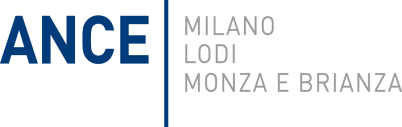 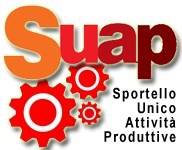 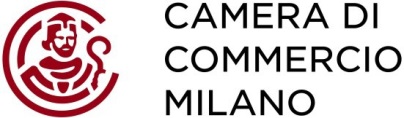 CAMERA DI COMMERCIOLa   Camera   di   Commercio   di   Milano   mette   a   disposizione   dei   comuni   l'applicati- vo www.impresainungiorno.gov.it che consente ai Suap di poter operare a norma in un ambien- te completamente digitale.ISCRIZIONE ALL’INCONTRO - SUAP23 giugno 2017 ore 14,30(Assimpredil Ance - Via San Maurilio 21 – Milano)Impresa……………………………………………………………………………………………………………………………Partita IVA o Codice Fiscale………………………………………………………………………………………………………………………….. Nome e Cognome………………………………………………………………………………………………………….. Tel……………………………………………………….E-mail………………………………………………….Nel corso dell’incontro saranno illustrati nel dettaglio il citato servizio on-line (cos’è, a cosa serve e chi dovrebbeaverlo).Data……………………………	Firma…………………………..SCHEDA SERVIZIO SUAPCOS’È ?Il SUAP, Sportello Unico per le Attività Produt- tive è lo sportello telematico per tutte le pro- cedure    relative    all'avvio    e    all'esercizio di attività produttive di beni e servizi.Il SUAP semplifica e garantisce la conclusione delle pratiche in tempi rapidi e certi; il vantaggio priinciipalle è che ll’’iimprendiitore sii riivollge ad un uniico uffiiciio.  È necessario dotarsi di firma digita- le per l'invio delle pratiche SUAP. Se i soggetti tenuti a presentare la SCIA non possiedono un di- spositivo di firma digitale, devono incaricare un intermediario che ne è provvisto attraverso la procura specialeIl SUAP semplifica e garantisce la conclusione delle pratiche in tempi rapidi e certi; il vantaggio priinciipalle è che ll’’iimprendiitore sii riivollge ad un uniico uffiiciio.  È necessario dotarsi di firma digita- le per l'invio delle pratiche SUAP. Se i soggetti tenuti a presentare la SCIA non possiedono un di- spositivo di firma digitale, devono incaricare un intermediario che ne è provvisto attraverso la procura specialeIl SUAP semplifica e garantisce la conclusione delle pratiche in tempi rapidi e certi; il vantaggio priinciipalle è che ll’’iimprendiitore sii riivollge ad un uniico uffiiciio.  È necessario dotarsi di firma digita- le per l'invio delle pratiche SUAP. Se i soggetti tenuti a presentare la SCIA non possiedono un di- spositivo di firma digitale, devono incaricare un intermediario che ne è provvisto attraverso la procura specialeA COSA SERVE?Il SUAP è responsabile di tutti i procedimenti amministrativi relativi alle attività economiche e produttive di beni e servizi e di tutti i procedimenti amministrativi inerenti alla realizzazione, allll’’amplliiamento, alllla cessaziione, alllla riiattiivaziione, alllla llocalliizzaziione e alllla riillocalliizzaziione dii iim- pianti produttivi, ivi incluso il rilascio delle concessioni o autorizzazioni edilizie. Le pratiche devo- no essere presentate esclusivamente in modalità telematica e che solo in casi eccezionali sarà possibile fare ricorso alla modalità cartacea.A COSA SERVE?Il SUAP è responsabile di tutti i procedimenti amministrativi relativi alle attività economiche e produttive di beni e servizi e di tutti i procedimenti amministrativi inerenti alla realizzazione, allll’’amplliiamento, alllla cessaziione, alllla riiattiivaziione, alllla llocalliizzaziione e alllla riillocalliizzaziione dii iim- pianti produttivi, ivi incluso il rilascio delle concessioni o autorizzazioni edilizie. Le pratiche devo- no essere presentate esclusivamente in modalità telematica e che solo in casi eccezionali sarà possibile fare ricorso alla modalità cartacea.A COSA SERVE?Il SUAP è responsabile di tutti i procedimenti amministrativi relativi alle attività economiche e produttive di beni e servizi e di tutti i procedimenti amministrativi inerenti alla realizzazione, allll’’amplliiamento, alllla cessaziione, alllla riiattiivaziione, alllla llocalliizzaziione e alllla riillocalliizzaziione dii iim- pianti produttivi, ivi incluso il rilascio delle concessioni o autorizzazioni edilizie. Le pratiche devo- no essere presentate esclusivamente in modalità telematica e che solo in casi eccezionali sarà possibile fare ricorso alla modalità cartacea.